Задание 7 по развитию речи  на период с 18 по 24 мая. 4 ступень – 23,24,25 группыТема: «О правилах хорошего тона»Уважаемые родители!Предлагаю выполнить следующие задания по развитию речи:Рабочая тетрадь по развитию речи «Читалочка. Повторялочка. Рассуждалочка»Занятие 56 с. 471)Побеседуйте с ребёнком о правилах поведения воспитанных детей  в общественных местах.*Что такое правила поведения?* Главное, на ваш взгляд, запишите.2) Прочитайте стих  Шалаевой Г.П. «Не груби окружающим» .*  О чём это стихотворение?* Назовите главную мысль.* Постарайтесь  выучить стих.К занятию 56 с.463) Найди в названиях картинок все буквы Ф. * Прочитай слова и раскрась картинки. * Обозначь звуки (под каждой буквой нарисуйте кружок  красного цвета – гласный звук, синего цвета – согласный твёрдый звук,  или зелёного цвета – согласный мягкий звук).* Разделите слова на слоги, отделяя слоги друг от друга  косой чертой /.* Поставьте ударение в словах.4)  Выполните задание   (письменно)Обведите буквы  Х х (прописные и печатные), Ф ф (прописные и печатные) по контуру, а затем продолжите строчку до конца. 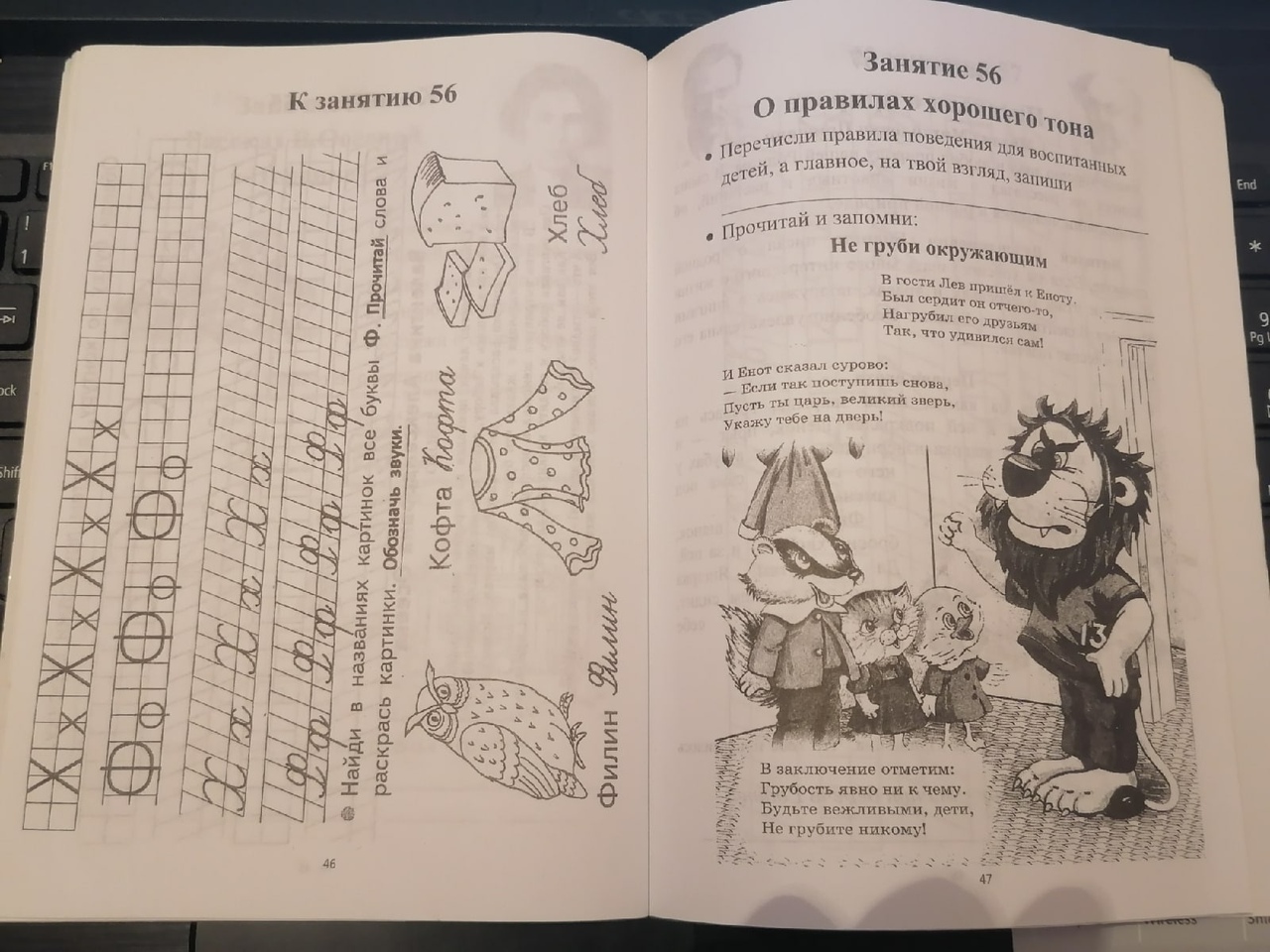 